ПРОТОКОЛПодведения итогов смотра-конкурса на звание «Лучший уполномоченный по охране труда» ОППО АО «АНХК» Нефтегазстройпрофсоюза России за I квартал 2018 года.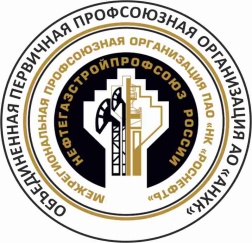 ОБЪЕДИНЕННАЯ ПЕРВИЧНАЯ ПРОФСОЮЗНАЯ ОРГАНИЗАЦИЯ АКЦИОНЕРНОГО ОБЩЕСТВА «АНГАРСКАЯ НЕФТЕХИМИЧЕСКАЯ КОМПАНИЯ»ОБЩЕРОССИЙСКОГО ПРОФЕССИОНАЛЬНОГО СОЮЗА РАБОТНИКОВ НЕФТЯНОЙ, ГАЗОВОЙ ОТРАСЛЕЙ ПРОМЫШЛЕННОСТИ И СТРОИТЕЛЬСТВА №Ф.И.ОЗавод,цехПоказатели работы лучших уполномоченных по ОТ профсоюзаПоказатели работы лучших уполномоченных по ОТ профсоюзаПоказатели работы лучших уполномоченных по ОТ профсоюзаПоказатели работы лучших уполномоченных по ОТ профсоюза№Ф.И.ОЗавод,цехКоличество баллов по оформленным представлениям (кол-во х 5 =б)Количество баллов по поданным предложениям в представлениях (кол-во  =б)Сумма балловИтоговое место12345671.Бражников Александр АнатольевичСЭНО756013512.Антохина Елена ЮрьевнаПНХ358111623.Степанов Евгений НиколаевичУТ50136324.Темнова Елена АнатольевнаВСМЗ35256035Панкевич Марина НиколаевнаУООС,ВиВ25113636Исаев Александр ЛеонидовичПНХ2042437Грачев Дмитрий АлександровичНПП1582348Хизунов Николай АнатольевичКСКО1061649Соловьёв Алексей АлександровичНПП10212410Зацепин Алексей АнатольевичПМ5611411Усатенко Богдан МихайловичНПП5274